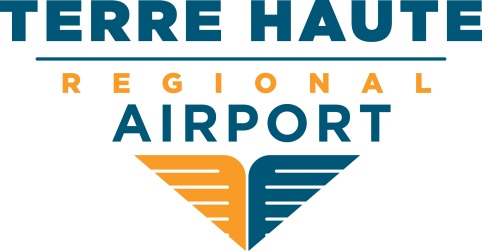 Board of DirectorsRegular SessionCANCELLED:   September 13, 2017 at 8:00 am EST